Consagración a María, reina de la paz.Señora y madre mía,yo me ofrezco todo a ti,en prueba de mi filial afecto,te consagro en este día:mis ojos, mis oídos, mi lengua y mi corazónen una palabra todo mi serya que soy todo tuyo.¡Oh madre de bondadguárdame y defiéndemecomo cosa y posesión tuya. 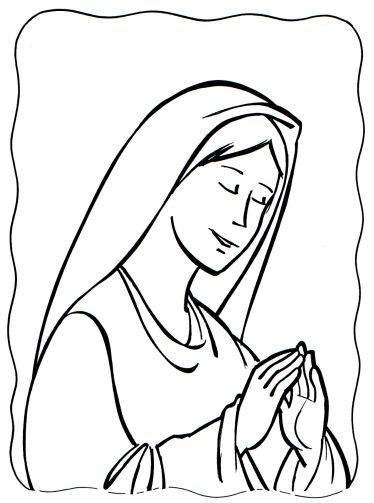 Amén